EASTERN MEDITERRANEAN UNIVERSITY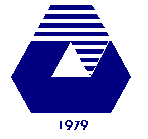 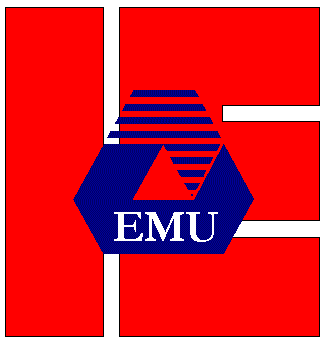 	Department of Industrial Engineering	IENG516 Network Flows HOMEWORK 3     Spring 2016-17Fine the simplex tableau for the optimal solution of last question in Homework2.Consider the following network. Node 1 has five units available. Node 3 has two units available. Node 2 needs four units. Node 4 needs one unit. a. Set up the linear program for this problem.b. Solve the problem by the network simplex method. Is the optimal solution obtained degenerate?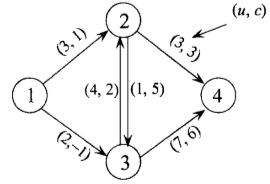 Starting with x12 , x24 and x31 as part of a basis where x14 is nonbasic at its upper bound and where all other xij variables are nonbasic at their lower bounds, solve the following network flow problem: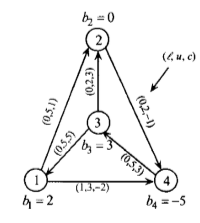 Solve the following network flow problem: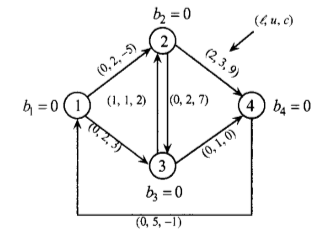 Develop a method to solve a linear program of the formWhere A is a node-arc incidence matrix. Apply the method to the following problem.